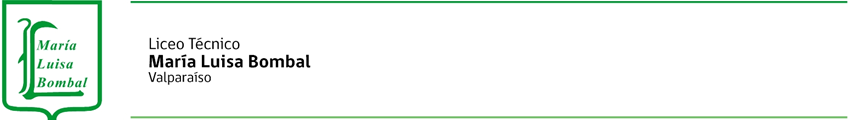 PAUTA DE SEGUIMIENTO TRABAJO CON TEXTOS ESCOLARESNombre estudianteNombre profesor/aDavid VenegasCursoOCTAVO AsignaturaIdioma extranjero InglésFechaAsignaturaUnidadObjetivosOrientación del trabajo a desarrollarPáginas para revisar (N° de las páginas del texto)Actividades que debes desarrollar 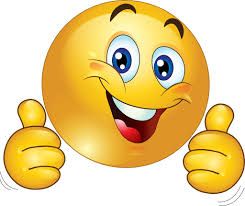 (N° de las páginas del texto y de las actividades)Idioma Extranjero InglésUNIT 3Going PlacesTopic 3:What are you going to do this weekend?(¿Qué vas a hacer este fin de semana?) OA 1
Demostrar comprensión de ideas generales e información explícita en textos orales adaptados y auténticos simples, literarios y no literarios, en
diversos formatos audiovisuales (como exposiciones orales, conversaciones, entrevistas, descripciones, instrucciones, procedimientos, anécdotas, narraciones, rimas, juegos de palabras y canciones), acerca de temas variados (experiencias personales, temas de otras asignaturas, del contexto inmediato, de actualidad e interés global o de otras culturas) y que contienen las funciones del año.A 3
Identificar en los textos escuchados:
> Propósito o finalidad del texto, tema e ideas generales.
> Información específica y detalles relevantes asociados a personas y sus acciones, lugares, tiempo, hablantes y situaciones.
> Pasos en instrucciones y procedimientos, secuencia de eventos, diferencia entre hecho y opinión y relaciones causa-efecto y condición.OA 4
Identificar y usar estrategias para apoyar la comprensión de los textos escuchados:
> Hacer predicciones.
> Escuchar con un propósito.
> Usar conocimientos previos.
> Focalizar la atención en palabras y/o
expresiones clave.
> Utilizar apoyos como imágenes y gestos
del hablante.
> Preguntar para clarificar o corroborar
información en interacciones.
> Confirmar predicciones.
> Resumir alguna idea con apoyoOA 15
Escribir para informar, expresar opiniones
y narrar, usando:
> Palabras, oraciones y estructuras
aprendidas y otras de uso frecuente.
> Conectores aprendidos.
> Correcta ortografía de mayoría de
palabras aprendidas de uso muy
frecuente.
> Puntuación apropiada (dos puntos).Identifica los cognados y las palabras que conozcas presentes en la lección. Lee las instrucciones de la página 78 y 79.¡Atención! Las actividades de las páginas 78  se realizan con el Audio Número 14Observa las imágenes.Comenta con tu familia lo que vas a aprender.Desarrolla las actividades en tu cuaderno.Lección 6  Páginas 78 y 79Página 78Before ListeningActividad 1While Listening Actividad 2 y 3After Listening Actividad 4 (dice en grupo pero puedes hacerlo solo/sola) Página 79Speaking task: asking for and giving directionsActividad 1 y 2AUTOEVALUACIÓNAUTOEVALUACIÓNAUTOEVALUACIÓNAUTOEVALUACIÓNSemana 18 al 22 de  mayo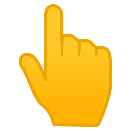 ¿Qué fue lo que más te gustó de esta unidad? ¿Por qué?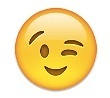 ¿Qué actividades te  costó realizar? ¿Por qué?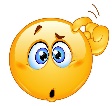 ¿Cómo el tema de la actividad se relaciona con tu vida?¿Cómo podrías responder con más facilidad a las preguntas?¿En qué situacion podrias usar el tema y la habilidad trabajada en la actividad?Semana 18 al 22 de  mayo